0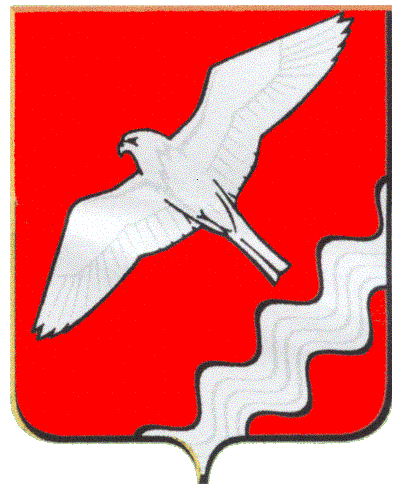 АДМИНИСТРАЦИЯ МУНИЦИПАЛЬНОГО ОБРАЗОВАНИЯ КРАСНОУФИМСКИЙ ОКРУГПОСТАНОВЛЕНИЕот  14 .04. 2021   № 248г. КрасноуфимскОб утверждении некоммерческойорганизации,  имеющей  право наполучение  субсидий  из  бюджетаМО Красноуфимский округ	В соответствии с постановлением Администрации МО Красноуфимский округ  от 31.03.2021 № 213 «Об утверждении Порядка предоставления субсидии некоммерческим организациям, образующим инфраструктуру поддержки субъектов малого и среднего предпринимательства» (с изменениями от 07.04.2021 № 227),  протоколом  от 16.04.2021 № 4 комиссии по предоставлению из бюджета МО Красноуфимский округ субсидии некоммерческой организации, образующей инфраструктуру поддержки субъектов малого и среднего предпринимательства,  руководствуясь  ст.ст. 26,31  Устава  МО  Красноуфимский  округ          П О С Т А Н О В Л Я Ю:	1. Утвердить Межмуниципальный фонд «Красноуфимский центр развития предпринимательства», некоммерческую организацию, образующую инфраструктуру поддержки субъектов малого и среднего предпринимательства, имеющую право на получение субсидий из бюджета МО Красноуфимский округ.	2. Опубликовать настоящее постановление в газете "Вперед" и разместить  на  официальном  сайте  МО  Красноуфимский округ.3.  Настоящее постановление вступает в силу после его опубликования.	4.  Контроль  за  исполнением  настоящего  постановления  возложить на заместителя главы Администрации МО Красноуфимский округ по экономическим вопросам А.Н. Медведеву.Глава Муниципального образования Красноуфимский  округ                                                                    О.В. Ряписов